附件2笔试考点交通示意图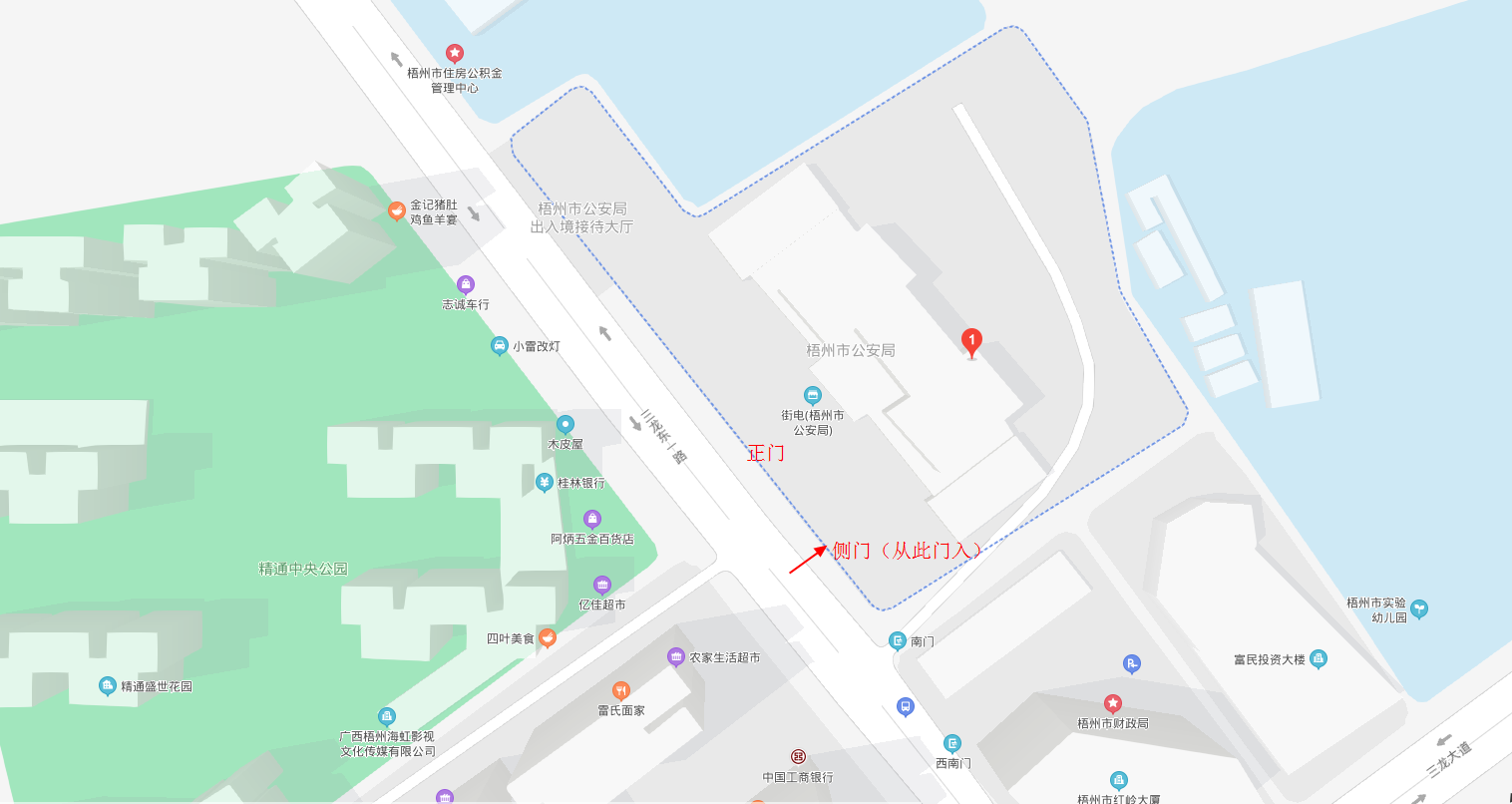 